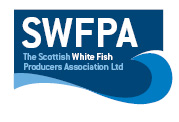 Creel PositionsNEW CREEL AREAS FOR THE LADY ANNE AH20.  Area 1 - Bellrock  56 deg   26 042 north
002 deg 28 212 west
  56 deg 25 165 north
002 deg 25 324 west
  56 deg 22 508 north
002 deg 26 880 west
  56 deg 24 218 north
002 deg 29 904 westArea 2 – East of Arbroath  56 deg 34 707 north
002 deg 19 945 west  56 deg 34 505 north
002 deg 15 398 west  56 deg 31 451 north
002 deg 17 599 west   56 deg 27 361 north 
002 deg 17 818 west 56 deg 28 109 north 
002 deg 20 347 west
Area 3 – East of Arbroath  56 deg 35 883 north
002 deg 09 348 west  56 deg 35 865 north
002 deg 03 706 west  56 deg 29 334 north
002 deg 03 665 west   56 deg 29 356 north 
002 deg 09 661 west Date24/10/2018Vessel Name & Reg NoLADY ANNE AH20Skipper NameGRAHAM SMITHSkipper Email Addresssmittyah20@gmail.comSkipper Mobile No07724670682